Застосування РРО/ПРРО платниками єдиного податку   Трускавецька ДПІ                                                        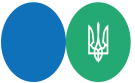                    ГУ ДПС у Львівській області                                 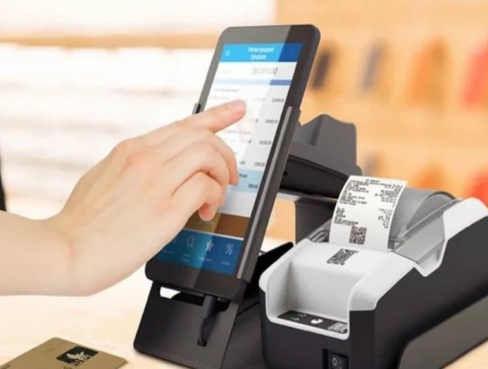 